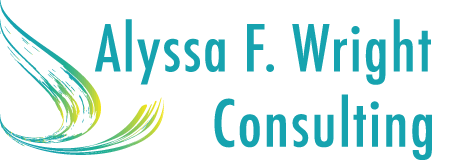 5 Event Ideas for 2020 During & After COVID-19 Go with a virtual event now that is paired with an in-person event down the road (ex. If you are honoring someone or awarding one individual or more, have a ceremony now online and a meet and greet down the road).Partnering with local businesses. When organizations are ready to plan in-person events, use local stores and restaurants for food and venues. Reserving now helps businesses count on your support and they can be counted as early sponsors/partners (something to add to your event marketing).Partnering with artists. Get creative with a virtual offering that partners with local artists or artists in your circle – a virtual concert, a virtual paint night, etc. Also consider working with these artists if you are planning an in-person event later in the year.Have some fun with your virtual galas. Most people can’t even imagine putting on a gown or tux during this time but could there be a fun themed party that would get your donors and attendees excited to log on. Dressing up as your favorite childhood literary character, most admired person in history, etc. So many possibilities for costume prizes and other activities around the theme.What about a trivia night. Whether virtual or in-person later in the year, a trivia themed event is a great interactive activity that attracts all ages and can also be a series (every few months or twice a year). Not a high grossing event, but a low maintenance event that keeps your donors engaged with the organization.©AlyssaFWrightConsultingLLC2020